西安市各级残疾人就业服务机构暨按比例安排残疾人就业联网认证联系一览表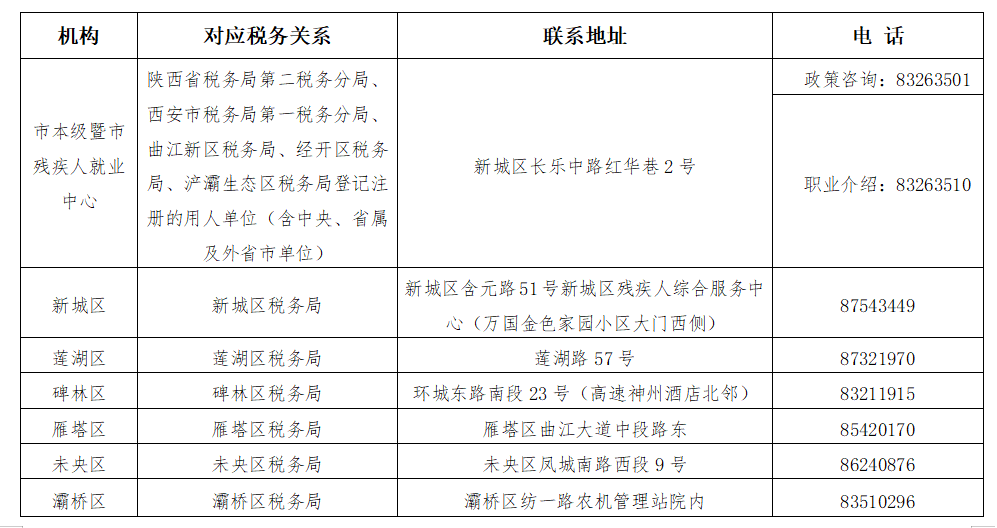 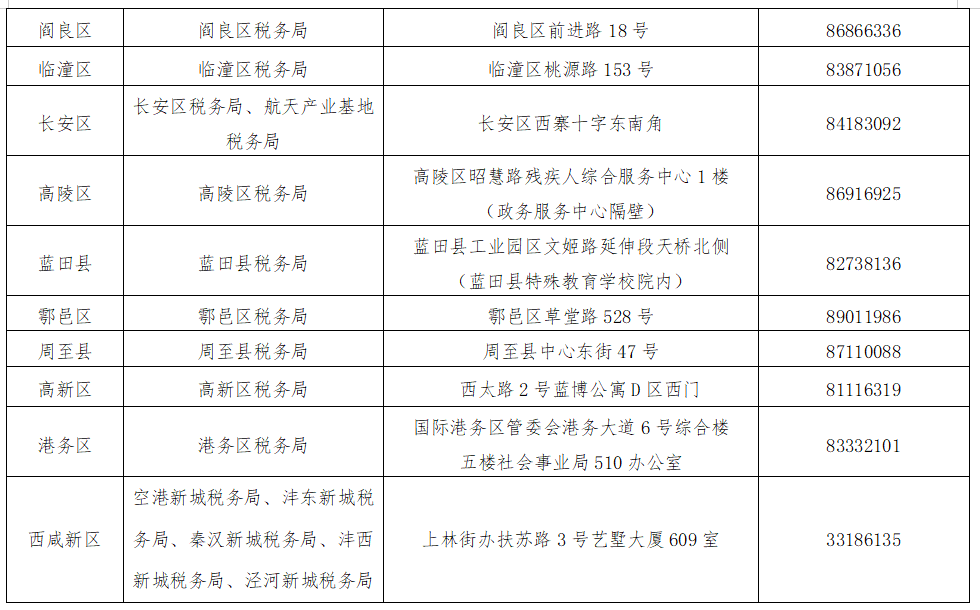 、